Habilitación del Correo @UDDHabilitar el correo @UDD es fundamental para todos los nuevos alumnos de la Universidad. Este correo te permitirá acceder a todos los servicios y plataformas disponibles para ti, incluyendo accesos a los campus, plataforma de cursos, bibliotecas, gimnasio, reserva de canchas, calificaciones, y noticias desde tu carrera. Cuando el alumno termina su proceso de matrícula, se genera un proceso automático de creaciónde su cuenta de correo UDD. El que no demora más de 30 minutos. Luego de este plazo el alumno puede consultar la creación de su cuenta entrando al sitio web:https://micuenta.udd.clAl entrar a este sitio el alumno deberá escribir su RUT y fecha de nacimiento, para continuar presionando el botón “Enviar”. Si la cuenta ya fue creada, tendrá la opción de “Establecer contraseña”.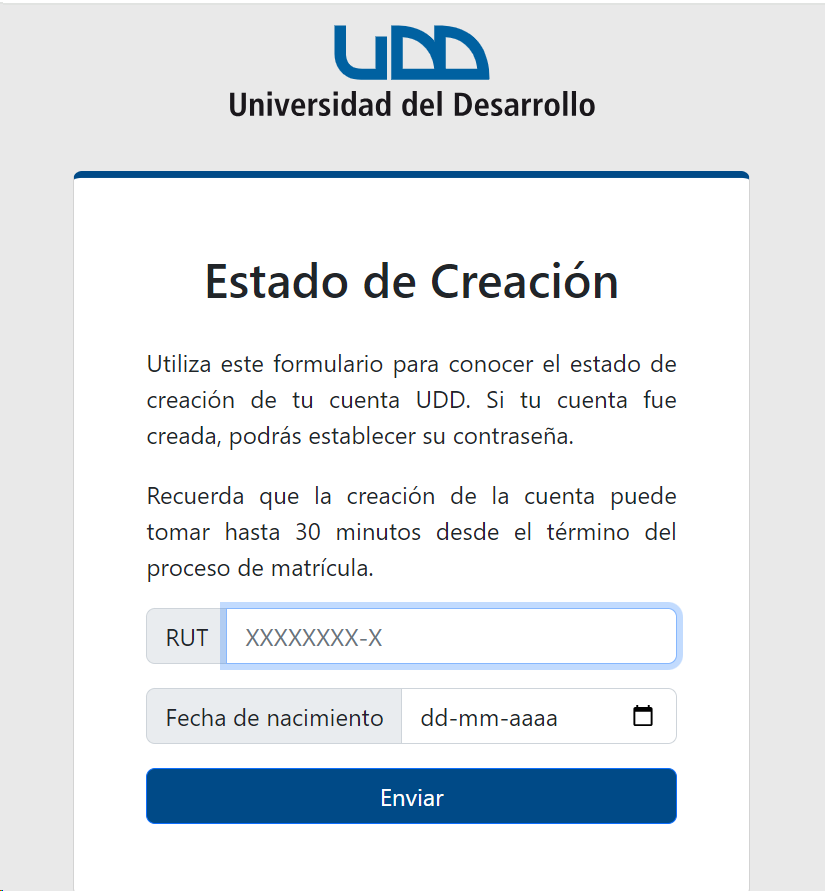 Dispondrá de 2 métodos para el establecimiento de su clave:Por correo electrónico: si el alumno elije esta opción recibirá un correo a sudirección personal, con un link que lo llevará a una página web donde ingresará sunueva contraseña.Por teléfono: si el alumno elije esta opción recibirá un llamado que le indicará unaserie de números que deberá ingresar en la misma página web. Luego de ingresarcorrectamente los números lo llevará a otra página web donde ingresará su nuevacontraseña.